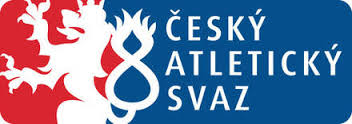 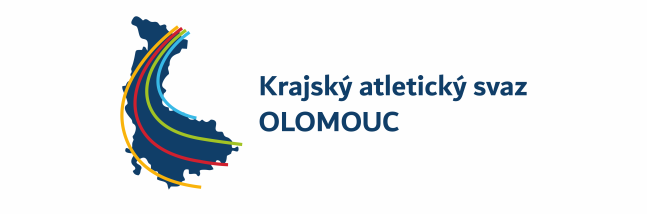 KRAJSKÝ PŘEBOR DRUŽSTEV STARŠÍHO ŽACTVA  Závody se uskuteční za částečné finanční podpory Českého atletického svazu a Olomouckého kraje Zpravodaj č.3/2022po 3.kole, které proběhlo v Hranicích 16.6. 2022 .Tabulka 3.kola:Tabulka po 2.kole:Počty startujících:Startující v disciplínách:HošiDívkyDo semifinále postupuje prvních 5 družstev. Uskuteční se 28.8. 2022 v Olomouci.Přihlášky přes webové stránky ČAS. Neregistrovaní a závodníci MS mailem na adresu pořadatele.Oddíl může přihlásit nejvýše 2 závodníky nad maximální počet v družstvu. Závodníci a závodnice mohou startovat nejvýše ve 3 disciplínách včetně štafet.Děkuji pořadateli za uspořádání pěkných závodů i přes nepřízeň počasí, bouřka přerušila závody.V Šumperku dne 20.6.2022						Jarmila Hynková Starší  žácip.b.hl.b1.Atletický klub Olomouc     24292.Atletický klub Prostějov                                          15783.Sportovní klub Přerov 1908                                                11374.Atletický klub Šternberk                                          9465.Atletika Zábřeh                                              4502 závodníci6.TJ Sokol Nová Hradečná4047.TJ Šumperk                                           263TJ Uničov8.SK Hranice                                            502 závodníci9.TJ Uničov00nezúčastnil seStarší  žákyněp.b.hl.b1.Atletický klub Olomouc230,592.TJ Šumperk16883.Atletický klub Prostějov14374.Sportovní klub Přerov 190810565.Atletika Zábřeh57,556.TJ Sokol Nová Hradečná3547.SK Hranice  1538.Atletický klub Šternberk1229.TJ Uničov00nezúčastnil seStarší  žácip.b.hl.b1.Atletický klub Olomouc     695272.Atletický klub Prostějov                                          400243.Atletický klub Šternberk                                          316,5204.Sportovní klub Přerov 1908                                                272,5195.TJ Šumperk                                           127116.Atletika Zábřeh                                              172107.TJ Sokol Nová Hradečná118108.TJ Uničov3149.SK Hranice                                            120Starší  žákyněp.b.hl.b1.Atletický klub Olomouc     717,5262.TJ Šumperk                                           642253.Atletický klub Prostějov343,5204.Sportovní klub Přerov 1908257195.Atletika Zábřeh127,5136.TJ Uničov90107.TJ Sokol Nová Hradečná79,588.SK Hranice                                            55,579.Atletický klub Šternberk47,56Starší  žáciPočet závodníkůPočet startůAtletický klub Olomouc                                          2038Atletický klub Prostějov                                          2143TJ Šumperk                                           36Atletický klub Šternberk                                          1228Sportovní klub Přerov 1908                                                1127Atletika Zábřeh                                              26TJ Sokol Nová Hradečná39TJ Uničov00SK Hranice                                            25Ceůkem74Starší  žákyněPočet závodnicPočet startůTJ Šumperk1330Atletický klub Olomouc     1732Sportovní klub Přerov 19081125TJ Sokol Nová Hradečná59Atletický klub Prostějov2243SK Hranice  36Atletika Zábřeh612Atletický klub Šternberk48TJ Uničov00Celkem8160m24150203009800m1030005100mpř5200mpř54 x 608Výška8Dálka13Tyč0Koule19kladivo9oštěp17disk1860m211502330012800m1230005100mpř10200mpř154 x 109Výška13Dálka19Tyč3Koule10kladivo9oštěp8disk9